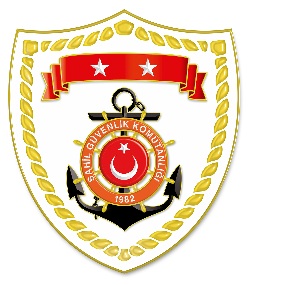 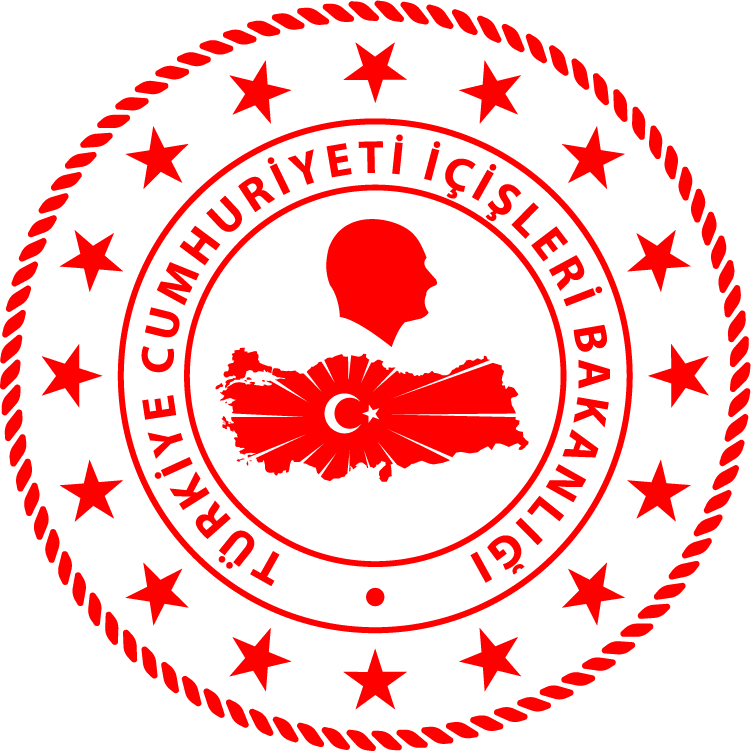 SG Marmara ve Boğazlar Bölge KomutanlığıSG Ege Deniz Bölge KomutanlığıSG Akdeniz Bölge KomutanlığıS.NUTARİHTESPİTUYGULANAN İDARİ PARA CEZASI MİKTARI (TL)CEZANIN KESİLDİĞİİL/İLÇEAÇIKLAMAS.NUTARİHTESPİTUYGULANAN İDARİ PARA CEZASI MİKTARI (TL)CEZANIN KESİLDİĞİİL/İLÇEAÇIKLAMA126 Kasım 2022Işık kaynağı kullanarak amatör avcılık yapmak1.114BURSA/MudanyaToplam 7 işlemde 65.594 TL para cezası uygulanmıştır.225 Kasım 2022BAGİS cihazı kapalı olarak seyir yapmak44.574ÇANAKKALE/GökçeadaToplam 7 işlemde 65.594 TL para cezası uygulanmıştır.325 Kasım 2022Ticari amaçlı amatör balıkçılık turizm izin belgesi olmamak7.428İSTANBUL/BeylikdüzüToplam 7 işlemde 65.594 TL para cezası uygulanmıştır.425 Kasım 2022Yasak sahada deniz patlıcanı avcılığı yapmak3.714BALIKESİR/ErdekToplam 7 işlemde 65.594 TL para cezası uygulanmıştır.526 Kasım 2022Liman içerisinde su ürünleri avcılığı yapmak (3 işlem)8.764BALIKESİR/BandırmaToplam 7 işlemde 65.594 TL para cezası uygulanmıştır.S.NUTARİHTESPİTUYGULANAN İDARİ PARA CEZASI MİKTARI (TL)CEZANIN KESİLDİĞİİL/İLÇEAÇIKLAMAS.NUTARİHTESPİTUYGULANAN İDARİ PARA CEZASI MİKTARI (TL)CEZANIN KESİLDİĞİİL/İLÇEAÇIKLAMA126 Kasım 2022Alıkonulabilir miktardan daha fazla su ürünleri avcılığı yapmak2.525BALIKESİR/AyvalıkToplam 9 işlemde 48.211 TL para cezası uygulanmıştır.226 Kasım 2022Bostanlı Sazburnu ile Üçkuyular Vapur İskelesi arasında çekilen hattın doğusunda kalan alanda su ürünleri avcılığı yapmak
(4 işlem )3.340İZMİR/BostanlıToplam 9 işlemde 48.211 TL para cezası uygulanmıştır.326 Kasım 2022Denizde gün batımından gün doğumuna kadar olan sürede dalarak avcılık yapmak742BALIKESİR/EdremitToplam 9 işlemde 48.211 TL para cezası uygulanmıştır.427 Kasım 2022Yasak sahada dip trolü avcılığı yapmak(3 işlem)41.604AYDIN/KuşadasıToplam 9 işlemde 48.211 TL para cezası uygulanmıştır.S.NUTARİHTESPİTUYGULANAN İDARİ PARA CEZASI MİKTARI (TL)CEZANIN KESİLDİĞİİL/İLÇEAÇIKLAMAS.NUTARİHTESPİTUYGULANAN İDARİ PARA CEZASI MİKTARI (TL)CEZANIN KESİLDİĞİİL/İLÇEAÇIKLAMA126 Kasım 2022Seyir defteri tutmamak1.039ADANA/CeyhanToplam 2 işlemde 2.524 TL para cezası uygulanmıştır.226 Kasım 2022Ruhsat tezkeresini ibraz edememek1.485ADANA/CeyhanToplam 2 işlemde 2.524 TL para cezası uygulanmıştır.